MAGHERAPRIMARYSCHOOL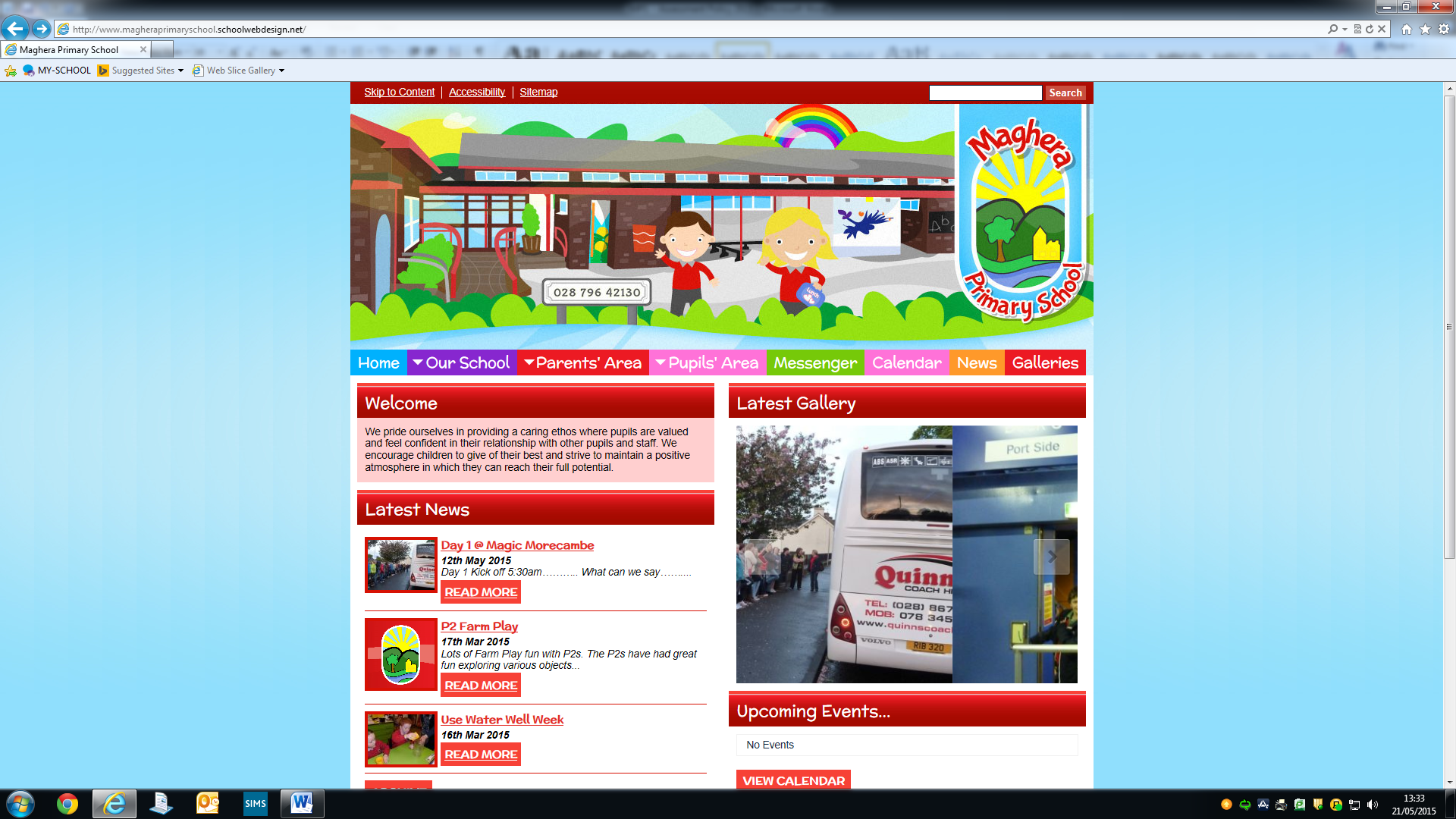 POLICY FOR THE ADMINISTRATIONOF MEDICATION IN SCHOOLMay 2015The Board of Governors and staff of Maghera  Primary school wish to ensure that pupils with medication needs receive appropriate care and support at school. The Principal will accept responsibility in principle for members of the school staff giving or supervising pupils taking prescribed medication during the school day where those members of staff have volunteered to do so.Please note that parents should keep their children at home if acutely unwell or infectious.Parents are responsible for providing the Principal with comprehensive information regarding the pupil’s condition and medication.Prescribed medication will not be accepted in school without complete written and signed instructions from the parent.Staff will not give a non-prescribed medicine to a child unless there is specific prior written permission from the parents.Only reasonable quantities of medication should be supplied to the school (for example, a maximum of four weeks supply at any one time).Where the pupil travels on school transport with an escort, parents should ensure the escort has written instructions relating to any medication sent with the pupil, including medication for administration during respite care.Each item of medication must be delivered to the Principal or Authorised Person, in normal circumstances by the parent, in a secure and labelled container as originally dispensed. Each item of medication must be clearly labelled with the following information:Pupil’s Name.Name of medication.Dosage.Frequency of administration.Date of dispensing.Storage requirements (if important).Expiry date.The school will not accept items of medication in unlabelled containers.Medication will be kept in a secure place, out of the reach of pupils.Unless otherwise indicated all medication to be administered in school will be kept in a locked cupboard.The school will keep records, which they will have available for parents.If children refuse to take medicines, staff will not force them to do so, and will inform the parents of the refusal, as a matter of urgency, on the same day. If a refusal to take medicines results in an emergency, the school’s emergency procedures will be followed.It is the responsibility of parents to notify the school in writing if the pupil’s need for medication has ceased.It is the parents’ responsibility to renew the medication when supplies are running low and to ensure that the medication supplied is within its expiry date.The school will not make changes to dosages on parental instructions.School staff will not dispose of medicines. Medicines, which are in use and in date, should be collected by the parent at the end of each term.Date expired medicines or those no longer required for treatment will be returned immediately to the parent for transfer to a community pharmacist for safe disposal.For each pupil with long term or complex medication needs, thePrincipal, will ensure that a Medication Plan and Protocol is drawn up, in conjunction with the appropriate health professionals.Where it is appropriate to do so, pupils will be encouraged to administer their own medication, if necessary under staff supervision. Parents will be asked to confirm in writing if they wish their child to carry their medication with them in school.Staff who volunteer to assist in the administration of medication will receive appropriate training/guidance through arrangements made with the School Health Service.The school will make every effort to continue the administration of medication to a pupil whilst on trips away from the school premises, even if additional arrangements might be required. However, there may be occasions when it may not be possible to include a pupil on a school trip if appropriate supervision cannot be guaranteed.All staff will be made aware of the procedures to be followed in the event of an emergency.Form AM1Maghera Primary SchoolMEDICATION PLAN FOR A PUPIL WITH MEDICAL NEEDSDate ________________________ Review Date______________________Name of Pupil ______________________________________________Date of Birth ____ / ____ / ____Class ______________________________________________National Health Number ________________________Medical Diagnosis ____________________________________________________________________________________________Contact Information1 Family Contact 1Name __________________________________________________________Phone No (home/mobile) ________________________(work) ________________________Relationship __________________________________________________________2 Family Contact 2Phone No (home/mobile) ________________________(work) ________________________Relationship __________________________________________________________3 GPName ________________________________________________________Phone No ________________________4 Clinic/Hospital ContactName ________________________________________________________Phone No ________________________Plan prepared byName _______________________________Designation ___________________________ Date ____________________Describe condition and give details of pupil’s individual symptoms____________________________________________________________________________________________________________________________Daily care requirements (e.g. before sport, dietary, therapy, nursing needs)________________________________________________________________________________________________________________________________________________________________________________________________________________________________________________________Members of staff trained to administer medication for this child (state if different for off-site activities)__________________________________________________________________________________________________________________________________________________________________________________________Describe what constitutes an emergency for the child, and the action to take ifthis occurs______________________________________________________________Follow up care__________________________________________________________________________________________________________________________________________________________________________________________I agree that the medical information contained in this form may be shared withindividuals involved with the care and education ofSigned _______________________________ Date ____________________Parent/carerDistribution Nurse _________________Parent _____________________ Other _____________________Form AM2Name of School: Maghera  Primary School REQUEST FOR A SCHOOL TO ADMINISTER MEDICATIONThe school will not give your child medicine unless you complete and sign thisform, and the Principal has agreed that school staff can administer the medicine.Details of PupilSurname ___________________ Forename(s) ________________________Address __________________________________________________________________________________________________________________________Date of Birth ____ / ____ / ____ M F Class ______________________________________________Condition or illness ____________________________________________________________________________________________________________MedicationParents must ensure that in date properly labelled medication is supplied.Name/Type of Medication (as described on the container)______________________________________________________________Date dispensed ______________________Expiry Date ______________________Full Directions for useDosage and method__________________________________________________________________________________________________________________________________________________________________________________________NB Dosage can only be changed on a Doctor’s instructionsTiming ________________________________________________________Special precautions ______________________________________________________________Are there any side effects that the School needs to know about?______________________________________________________________Self Administration Yes/No (delete as appropriate)Procedures to take in an Emergency__________________________________________________________________________________________________________________________________________________________________________________________Contact DetailsName ________________________________________________________Phone No (home/mobile) ________________________(work) ________________________Relationship to Pupil _____________________________________________Address __________________________________________________________________________________________________________________________I understand that I must deliver the medicine personally to _____________________(agreed member of staff) and accept that this is a service, which the school is not obliged to undertake. I understand that I must notify the school of any changes in writing.Signature(s) _______________________________ Date _______________Agreement of PrincipalI agree that _____________________________ (name of child) will receive____________________________ (quantity and name of medicine) every day at ______________________ (time(s) medicine to be administered e.g. lunchtime or afternoon break).This child will be given/supervised whilst he/she takes their medication by_____________________________ (name of staff member).This arrangement will continue until ________________________________ (either end date of course of medicine or until instructed by parents).Signed ______________________________ Date ____________________(The Principal/authorised member of staff)The original should be retained on the school file and a copy sent tothe parents to confirm the school’s agreement to administermedication to the named pupil.Form AM3Name of School Maghera Primary SchoolREQUEST FOR PUPIL TO CARRY HIS/HER MEDICATIONThis form must be completed by parents/carers.If staff have any concerns discuss this request with healthcare professionals.Details of PupilSurname ___________________ Forename(s) ________________________Address ____________________________________________________________________________________________________________________________Date of Birth ____ / ____ / ____Class ______________________________________________Condition or illness ____________________________________________________________________________________________________________MedicationParents must ensure that in date properly labelled medication issupplied.Name of Medicine______________________________________________________________Procedures to be taken in an emergency__________________________________________________________________________________________________________________________________________________________________________________________Contact DetailsName ________________________________________________________Phone No (home/mobile) ________________________(work) ________________________Relationship to child ____________________________________________________I would like my child to keep his/her medication on him/her for use as necessary.Signed ______________________________ Date _____________________Relationship to child ___________________________________________________Agreement of PrincipalI agree that _____________________________ (name of child) will be allowed to carry and self-administer his/her medication whilst in school and that this arrangement will continue until ______________________ (either end date of course of medication or until instructed by parents).Signed ______________________________ Date _____________________(The Principal/authorised member of staff)The original should be retained on the school file and a copy sentto the parents to confirm the school’s agreement to the namedpupil carrying his/her own medication.Form AM6Name of School Maghera Primary SchoolRECORD OF MEDICAL TRAINING FOR STAFFName ________________________________________________________Type of training received _________________________________________Name(s) of condition/ ______________________________________________Medication involved ____________________________________________________________________________________________Date training completed ______________________________________________Training provided by ______________________________________________I confirm that _________________________________ has received the training detailed above and is competent to administer the medication described.Trainer’s signature _____________________________ Date _____________I confirm that I have received the training detailed aboveTrainee’s signature _____________________________ Date ____________Proposed Retraining Date _________________Refresher Training Completed -Trainer _____________________________ Date _________________Trainee _____________________________ Date _________________Maghera Primary SchoolMaghera Primary SchoolRecord of Medicines Administered to All ChildrenRISK ASSESSMENT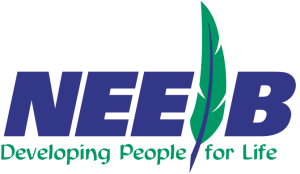 DateChild’s NameTimeName of MedicineDose GivenAny reactionsSignature of StaffPrint NameSchool:Castledawson Primary SchoolActivity:Administering medicationAdministering medicationAdministering medicationAssessment carried out by:Marina McCuskerDate:September 2014Date of Review:What are the HazardsWho might be harmed and how?Existing Control MeasuresWhat are you already doing?What further action is necessary?Action by who?Action by when?CompletedWrong medication administeredWrong dosagePupilsIll healthEmergency The school’s Health and Safety Policy and Medical Policy makes reference to/ includes the school’s arrangements for managing the administration of medicationsNo medication permitted in the school unless there is written parental consent stating the name of the pupil, the medication, the frequency and dosage to be administeredA log is kept of all medication administeredMedicines to be provided in the original container/ labelled with the name of the appropriate pupil, dose, frequency of administration and expiry dateMedicines stored in a secure place, under lock and key (no medicines stored in first aid kits) Pupils must not be given any short term medication e.g. painkillers unless by written parental requestNo child under 16 to be given aspirin containing medicine unless prescribedAny specific training required by staff on the administration of medication e.g. EpiPen to be arranged with the school nurse,  or child’s GP (the Anaphylaxis Campaign have a video on their website showing how to administer an EpiPen)All emergency medicines (asthma inhalers, EpiPens etc.) are readily available and not locked awayAny written agreements between the parents and the school must be reviewed periodically to ensure it remains accurate.Pupils’ medical needs are catered for on educational visits and school tripsFurther guidance and standard forms are available in the board’s health and safety manual for Principals and Governors“Supporting Pupils with Medication Needs” guidance is available from the special educational needs section of the Department of Education website: www.deni.gov.ukAll Staff MembersOngoing